اذاعة مدرسية عن اللغة العربية للاطفال ** جاهزة للطباعة Pdfاليوم في موقعكم (بالعربي نتعلم ) نقدم برنامجًا إذاعيًّا فقرة إذاعة مدرسية كاملة عن اللغة العربية  حيث تقدم أسرة الإذاعة 
إذاعة مدرسية عن لغة القرآن  ... إليكم موضوع اذاعة مدرسية عن اللغة العربية تحت شعار بكامل فقراتها ...اذاعة مدرسية عن اللغة العربية للاطفال ** جاهزة للطباعة Pdfالاذاعة المدرسية الصباحية أهم فقرات يبدا بها الطابور المدرسي لتحفيز الطلاب لبدء يوم دراسي حافل بالأنشطة والمهارات والعلوم المختلفة، ويقدم الإذاعة المدرسية فصل (.............)
واقترح الطلاب عمل فقرات الإذاعة كاملة عن اللغة العربية فهي لغة الوحي على خير خلق الله- نبينا محمد- صلى الله عليه وسلم بها،
ولذا فهي قريبة إلى قلوبنا أن كلماتها دائمًا ما تتسع للتعبير عما نشعر به.لاحتوائها على علم المرادفات، فنجد للكلمة الواحد معاني متعددة،
لذا وجب علينا غرس حب التحدث باللغة العربية بدلًا من تكرار الكلمات الأجنبية السخيفة في نفوس الأطفال من خلال عرض إذاعة عن اللغة العربية في كافة المدارس.بالفقرات مكتملة من مقدمة وفقرة القرآن والحديث والكلمة والحكمة والدعاء ومع معلومة هل تعلم عن اللغة العربية  .... لنبدأ بفقرات الإذاعة المدرسية ....⇐اقرأ أيضًا : اذاعة مدرسية عن يوم اللغة العربية ** جاهزة للطباعة Pdf1- مقدمة اذاعة مدرسية عن اللغة العربية كاملةبسم الله الرحمن الرحيم، والصلاة والسلام على رسول الله النبي الأمي، الذي أنزل عليه القرآن الكريم عربيًا،فالعربية واحدة من أقدم اللغات وأعرقها،
تسمى لغة الضاد كونها اللغة الوحيدة التي تتميز بهذا الحرف من دون اللغات، وقد أبدع أبناء هذه اللغة في تصنيفها وتنويع العلوم التي تدرسها لأهميتها،
وهي لغة أدب وفن وشعر وبلاغة، لذا فإننا عبر فقرات إذاعتنا الصباحية سنتطرق للكثير من المعلومات والأسرار عن تلك اللغة .. كن فخورًا أنك تتحدث العربية ،
وأجمل مانستهل ونبدأ به أولى فقراتنا القرآن الكريم ويرتله على مسامعنا الطالب : ................⇐اقرأ أيضًا : أهمية تعليم اللغة العربية الفصحى للأطفال – لغتي هويتي2- فقرة القرآن الكريم عن اللغة العربيةإن خير الكلام كلام الله، وخير الهدى هداه عز وجل، لذا نبدأ إذاعتنا بآيات من الذكر الحكيم يتلوها على مسامعنا الطالبب ...قال الله تعالى:قوله -تعالى-: (كِتَابٌ فُصِّلَتْ آيَاتُهُ قُرْآنًا عَرَبِيًّا لِقَوْمٍ يَعْلَمُونَ). [فصلت:3]قوله -تعالى-: (قُرْآنًا عَرَبِيًّا غَيْرَ ذِي عِوَجٍ لَعَلَّهُمْ يَتَّقُونَ). [الزمر:28]⇐اقرأ أيضًا : قصة قصيرة عن اللغة العربية للاطفال .. قصص أطفال عربية3- فقرة حديث شريف عن اللغة العربية للإذاعة المدرسيةوالآن جاء موعدنا مع التشريع الثاني للإسلام قال رسول الله صلى الله عليه وسلم ” تركت فيكم ما إن تمسكتم به لن تضلوا بعدى أبدا : كتاب الله وسنتي”
فالآن حان وقت تقديمنا الحديث الشريف عن يوم لغتنا العربية  ويقدمه الطالب …وقد كانت اللغة العربية وتعلّمها حاضراً في ذِهن النبيّ -صلى الله عليه وسلم-، ومن شواهد ذلك ما رواه عبد الله بن عباس -رضي الله عنه- قال: (كان ناسٌ مِنَ الأُسارى يومَ بَدْرٍ ليس لهم فِداءٌ، فجَعَلَ رسولُ اللهِ صلَّى اللهُ عليه وسلَّمَ فِداءَهُم أنْ يُعلِّموا أولادَ الأنصارِ الكتابَةَ). [أخرجه الحاكم، صحيح الإسناد]⇐اقرأ أيضًا :حكم واقوال عن اللغة العربية .. أجمل ما قيل عن اللغة العربية الفصحى4- فقرة كلمة صباح عن اليوم العالمي للغة العربيةواليوم الكلمة اليوم سيلقيها ناظر المدرسة فليتفضل أستاذنا الجليل  .....
يقول عمرُ بن الخطاب -رضي الله عنه-: "تعلَّموا العربيةَ؛ فإنها من دينِكم، وتعلَّموا الفرائضَ؛ فإنها من دينكم".
كتب عمر إلى أبي موسى الأشعري -رضي الله عنهما-: "أمَّا بعد، فتفقهوا في السنةِ، وتفقهوا في العربية، وأَعْرِبُوا القرآنَ فإنه عربي"هي لغة قرآننا وفهم ديننا بها نزل الوحي وتكلم نبينا صلوات الله وسلامه عليه أليس هذا أدعى أن نحفظ لغتنا ونصون هويتنا ؟!
فاللغة العربية تم اعتمادها من قِبل العلماء والأدباء والفلاسفة الذين حققوا إنجازات لا مثيل لها بمجالاتهم لحقبة طويلة من الزمن،
مما دفع الغرب إلى ترجمة الكتب العربية إلى اللغات الأوروبية، كما أنها كانت لغة الشعراء الجاهليين الذين أورثوا لنا أبيات شعرية رائعة لم يأتي في فصاحتها وبلاغتها حتى يوم.لذا علينا الحفاظ عليها من خلال قراءة الكتب والروايات العربية لكبار الأدباء، مثل نجيب محفوظ، وطه حسين، ومحمود عباس العقاد، وتذكروا أن بضياع لغتكم،
سوف تهلكون بلا مُحالة، والسلام عليكم ورحمة الله وبركاته”.⇐اقرأ أيضًا : أسئلة عامة في قواعد اللغة العربية بالإجابات5- فقرة أبيات شعرية عن اللغة العربية للاذاعة المدرسية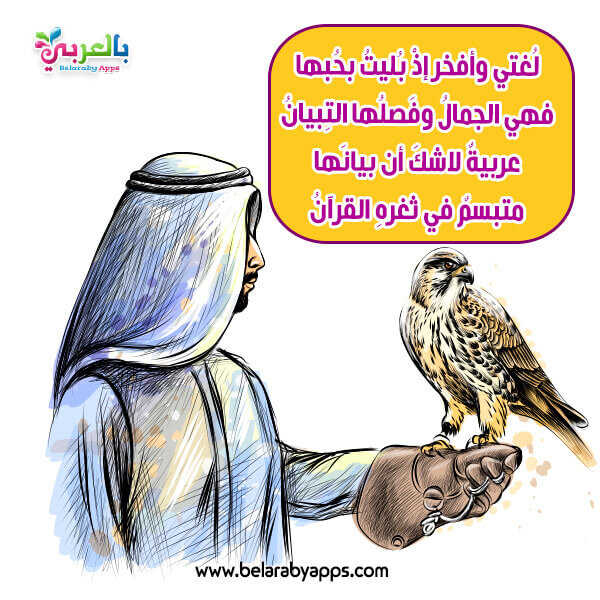 عبر الشعراء العرب عن مدى حبهم للغة العربية من خلال سرد أبيات شعرية رائعة لها، ومن أبرزهم حافظ إبراهيم،رجعت لنفسي فاتهمت حصاتيوناديت قومي فاحتسبت حياتيرموني بعقمٍ في الشباب وليتنيعقمت فلم أجزع لقول عداتيولدت ولمّا لم أجد لعرائسيرجالاً وأكفاءً وأدت بناتيوسعتُ كتاب الله لفظاً وغايةًوما ضقت عن آيٍ به وعظاتِفكيف أضيف اليوم عن وصف آلةٍوتنسيق أسماءٍ لمخترعاتِ؟ أنا البحرُ في أحشائه الدر كامن فهل سألوا الغواص عن صدفاتي؟ فيا ويحكم أبلى وتبلى محاسني ومنكم وإنّ عز الدواء أساتي؟ فلا تكلوني للزمان فإنّنيأخاف عليكم أنّ تحين وفاتيأرى لرجال الغرب عزًا ومنعةًوكم عز أقوام بعز لغاتِأتوا أهلهم بالمعجزات تفننًافيا ليتكم تأتون بالكلمات!أبطر بكم من جانب الغربناعب يُنادي بوادي في ربيع حياتي؟ ولو تزجرون الطير يوماً علمتهمبما تحته من عثرةٍ وشتاتِسقى الله في بطن الجزيرة أعظمايعزّ عليها أنّ تلين قناتيحفظن ودادي في البلى وحفظتُهلهن بقلبٍ دائم الحسراتوفاخرت أهل الغرب، والشرق مطرقحياء، بتلك الأعظم النخراتِأرى كل يوم بالجرائدِ مزلقاًمن القبر يُدنيني بغير أناةوأسمع للكتاب في مصر ضجةفاعلم أنّ الصائحين نعاتيأيهجوني قومي؟ عفا الله عنهم إلى لغةٍ لم تتصل برواةِ؟سرت لوثة الأعجام فيها كما سرىلعاب الأفاعي في سبيل فُراتفجاءت كثوب ضمّ سبعين رقعةًمشكلة الألوان مُختلفاتإلى معشر الكُتّاب، والجمع حافلبسطت رجائي بعد بسط شكاتيفإمّا حياة تبعث الميت في البلىوتنبت في تلك الرموس رفاتيوإمّا ممات لا قيامة بعدهممات لعمري لم يقس بممات⇐اقرأ أيضًا :  أناشيد عن اللغة العربية مكتوبة .. انشودة عن اللغة العربية لغة الضاد6- فقرة حكمة اليوم عن اللغة العربية إن خير الكلام ما قل ودل ، وهناك من الكلام ما هو قليل ويحمل المعاني الكثيرة مثل أقوال الحكماء ، لذلك نقدم لكم حكمة اليوم
فلقد أحببنا أن نقدم لكم كلمات عسى أن يكون لها فائدة في قلوبكم .. وتكون نبراساً في يومكم هذا…. والان مع الحكمة والتي يقدمها لنا الطالب ..من أجمل الحكم التي نزرعها في أطفالنا منذ الصغر عن اللغة العربيةلغتي يكفيها فخراً أنها لغة القرآنهِيَ اللّسانُ الذي في الأرضِ وحّدَنا شَرقاً وغَربـاً، وفي أعمَـاقِهـا العَجَـبُ.هي لغة العلوم والآداب في عصور أظلمت فيها أروبا فكان العلماء العرب نبراسا للعالم بدأ بعلوم علماء العرب ليمحو ظلامه.أفتخر كوني أتحدّث العربيةإلى لُغَةِ الضَّادِ انتمائي وإنِّي بميراثِ قومي فخورْ .⇐اقرأ أيضًا : حكم واقوال عن اللغة العربية .. أجمل ما قيل عن اللغة العربية الفصحى8- فقرة معلومات عن اللغة العربية للاذاعة المدرسيةجاء موعد المعلومات والآن فقرة هل تعلم وزود معلوماتك عن لغة الضاد وسيزيد معلوماتنا عن اليوم العالمي للغة العربي وفقرة هل تعالم الطالب ..
هل تعلمهل تعلم أن الخط العربي لوحده يعتبر فن من الفنون.هل تعلم أن اللغة العربية هي الوحيدة حول العالم التي ينطق أهلها بحرف الضاد.هل تعلم أن الناطقون بالعربية ينتشرون حول العالم أجمع ويتركزون في تركيا وإيران وتشاد ومالي وإرتريا بالإضافة للعالم العربي.هل تعلم أن اللغة العربية هي اللغة السادسة المعتمدة لدى الأمم المتحدة.هل تعلم أن عدد الناطقين باللغة العربية في العالم أجمع يقدر بـ 422 مليون إنسان.هل تعلم أن اللغة العربية تضم ما يقارب من 13 مليون كلمة مختلفة مما يجعلها في المرتبة الأولى من حيث عدد المفردات.⇐اقرأ أيضًا : افكار عن اليوم العالمي للغة العربية 1444 – لغتي هويتي9- فقرة أقوال العظماء عن اللغة العربيةننتقل بكم إلى فقرة أقوال عن اللغة العربية يقدمها لكم لكم الطالب (....)
حيث تذخر لغتنا العربية بالمفردات التي أدهشت المثقفين من جنسيات العالم أجمع، فقالوا عنها :قال شيخ الإسلام ابن تيميّة - رحمه الله -: "فإنّ اللسان العربي شعار الإسلام وأهله ، واللغات من أعظم شعائر اﻷمم التي بها يتميّزون ‏"وقال - رحمه الله - أيضا:"معلومٌ أنّ تعلمَ العربية وتعليمَ العربية فرضٌ على الكفاية، وكان السلف يؤدّبون أوﻻدهم على اللحن،
فنحن مأمورون أمرَ إيجابٍ أو أمرَ استحبابٍ أن نحفظ القانون العربي، ونُصلح اﻷلسن المائلة عنه، فيحفظ لنا طريقة فهم الكتاب والسنّة، واﻻقتداء بالعرب في خطابها، فلو تُرك الناس على لحنهم كان نقصاً وعيباً"وأجاز ابن خلدون في "مقدمة ابن خلدون"الفصل الخامس والأربعون في علوم اللسان العربي
أركانه أربعة: وهي اللغة والنحو والبيان والأدب . ومعرفتها ضرورية على أهل الشريعة ، إذ مأخذ الأحكام الشرعية كلها من الكتاب والسنة ، وهي بلغة العرب ، ونقلتها من الصحابة والتابعين عرب ، وشرح مشكلاتها من لغتهم ، فلا بد من معرفة العلوم المتعلقة بهذا اللسان لمن أراد علم الشريعة.ومن كلام مالك بن أنس: "الإعراب حليُّ اللسان فلا تمنعوا ألسنتكم حُليّها".كان أيوب السختياني يقول : "تعلّموا النحو، فإنه جَمالٌ للوضيع، وتركه هُجنة للشريف" .يقول الرافعي: ما ذلَّتْ لغةُ شعب إلا ذَلَّ، ولا انحطَّت إلا كان أمرُه في ذَهاب وإدبار، ومَن هنا يفرض الأجنبيُّ المستعمر لغتَه فرضًا على الأمة التي يستعمرها، ويَركَبهم بها، ويُشعِرهم عظمتَه فيها"العالم الفرنسي إرنست رينان : اللغة العربية بدأت فجأة على غاية الكمال، وهذا أغرب ما وقع في تاريخ البشر، فليس لها طفولة ولا شيخوخة.قال العالم وليم ورك:إن للعربية ليناً ومرونةً يمكنانها من التكيف وفقاً لمقتضيات العصر.⇐اقرأ أيضًا : أهمية تعليم اللغة العربية الفصحى للأطفال – لغتي هويتي10- فقرة سؤال وجواب في اللغة العربيةفي يوم عرسها كن فخورا أنك تنطق الضاد ففيها من العجائب والغرائب ماجعل الجميع يحتار وبكل عزة وفخر يذكر على مسامعنا أمثلة من عجائب اللغة العربية الطالب ..... فاستمعوا وانتبهوا لألغاز عن العربية :س: ما اللغة العالمية الموجودة في الشوارع, ويفهمها كل الناس؟ج: لغة الإشارة.س: شيء فوق النهر وتحت البحر .. فما هو؟ج: النقطة .س: شيء يعلق على الحائط ويجلس على المكتب ويعيش سنة كاملة ما هو؟ج: التقويمس: ما الشيء الذي يستطيع أن يردد كل اللغات؟ج: صدى الصوت .س:ماهو الشيء تراه ثلاث مرات في الليل ومرة في النهار دون أن تسمعه؟ج: حرف اللامس: ما الشيء الذي يولد كل شهر مرة؟ج: الهلالس: تاجر من التجّار لو أضفنا لع عين طار .. فمن يكون ؟ج: العطّار .⇐اقرأ أيضًا : أسئلة وأجوبة عن اللغة العربية للاذاعة المدرسية بالصور11-  فقرة حقائق عن اللغة العربية للاذاعة المدرسيةنتعرف معا عن حقائق لغتنا العربية على لسان الطالب ....وصل عدد مفردات اللغة العربية دون تكرار إلى ما يزيد على 12 مليون كلمة.كانت اللغة العربية تكتب في البداية من دون تنقيط أو حركات، وقد طور نظام الحركات في القرن السابع الميلادي، فيما تم اعتماد نظام التنقيط في القرن الثامن. اشتُقّت اللغة المالطيّة من اللغة العربية.عُمر اللغة العربية 1700 سنة على الأقل.⇐اقرأ أيضًا : قصص عن طرائف اللغة العربية .. من طرائف العرب المضحكة12- فقرة عن لماذا نتعلم اللغة العربيةفاللغة العربية ليست مادة دراسية فحسب ولكنها وسيلة أيضًا لدراسة باقي المواد الأخرى، وهي وسيلة لارتباط الطفل بشعائر دينه كقراءة القرآن وحفظه وتعلم عباداته وشرعه وأيضًا تأدية الشعائر كالصلاة مثلا.
ولإجابة سؤال لماذا نتعلم اللغة العربية : حفاظًا علىالهوية: حفاظًا على هويتنا العربية يجب علينا تعلم اللغة واستخدامها بشكل صحيح وسليم، وتعويد أطفالنا أن استخدامها دون أي لكنات أخرى.القرآن الكريم: اللغة العربية لغة القرآن الكريم ولحفظ وقراءة وتدبر وفهم القرآن وتعاليم الدين وأحكام الشرع وجب علينا تعلم اللغة ومخارجها حتى لغير الناطقين بها فمما زادها تكريما وشرفا
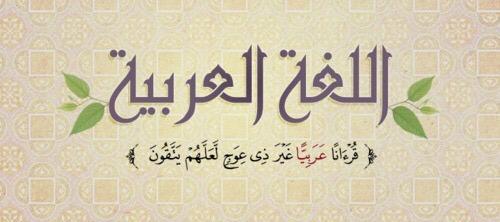 التواصل والتحاور: في مجتمعاتنا العربية اللغة العربية هي وسيلة الأفراد للتواصل والاندماج المجتمعي.لغتنا الأم: لغة الضاد هي اللغة الأم والأولى لجميع سكان الدول العربية ولاضرر من تعلم اللغات الأخرى لكن لا ننسى العربية (لغتي هويتي) .⇐اقرأ أيضًا: اليوم العالمي للغة العربية 1444 – لغتي العربية الفصحى13-   فقرة قل ولا تقل باللغة العربيةولأن مفردات اللغة العربية واسعة جدًا وقد تختلط علينا، فإننا في هذه الفقرة من إذاعتنا نورد بعض التنبيهات على طريقة لفظ كلمات بعينها مع الطالب... قل: الجُمهور والجُمهورية، ولا تقل: الجَمهور والجَمهورية.قل: ايما فضل العلم أم المال؟ ولا تقل: أيهما أفضل العلم أم المال.قل: الثبات في الحرب، ولا تقل: الصمود في الحرب.قل: اعتزل العرش، ولا تقل: تنازل عن العرش.14- فقرة دعاء الصباحيقول الله تعالى ” وَإِذَا سَأَلَك عِبَادِي عَنِّي فَإِنِّي قَرِيبٌ أُجِيبُ دَعْوَةَ الدَّاعِ إِذَا دَعَانِ ”  والآن نرفع أيادينا لله ونبتهل بالدعاء وعلى الله الإجابة وسيبتهل بالدعاء ونردد معه آمين الطالب ...اللهمّ أكرمنا من واسع فضلك وكرمك، رب ارزقنا ذهناً صافياً، وقلباً راضياً، ونفساً قانعة يا أكرم الأكرمين. 
اللهمّ إنا نسألك أن تهدِنا وتهدِ بنا ويسّر الهدى إلينا، واجعلنا هداةً مهتدين يا أرحم الراحمين. 
ربنا كن معنا ولا تكن علينا، اللهمّ يسّر علينا كلّ عسير، ووفقنا لما تحبه وترضاه.⇐اقرأ أيضًا : توزيعات اطفال ليوم اللغة العربية العالمي :: اعمال ورقية15- فقرة خاتمة  اذاعة مدرسية عن اللغة العربيةهنا نصل بكم إلى ختام اذاعة مدرسية عن اللغة العربية كاملة وانتقلنا عبر سطوره إلى فقرات اذاعة مدرسية عن جمال وأهمية لغتنا العربية  نختم اذاعتنا اليوم وقد أسعدنا الحديث عن اللغة العربية لغتنا التي سنظل نتحدث بها دوما.
وعليك عزيزى الطالب ألا تسمح للبعض أن يطمس تلك اللغة من ذاكرتنا العربية، وأن تسعى لانتشار قواعد وأصول اللغة السليمة دون أى تحريف. 
نتمنى ان نكون قَد وفقنا فِي تقديم فقرات إذاعتنا
مَع أطيب الأمنيات بقضاءَ يوم دراسي رائع.
وفخر وعزة لكل عربي بلغة هويته مع دعاء بتحقيق كل الإنجازات والأمنيات بالنجاح والتفوق للجميع، دمتم في أمان وسلام وسعادةختامًا نتوجه بالشكر لكم جميعا على حسن استماعكم لنا، ونرجو أن نكون قد أسعدناكم اليوم، على امل بلقاء قريب معكم بإذن الله، نترككم في رعاية الله وأمنه،
كان معكم الطالب/ …………… فصل ...........، والسلام عليكم ورحمة الله وبركاته.⇐اقرأ أيضًا :  نماذج لافتات في اللغة العربية .. عبارات ارشادية للطلاب